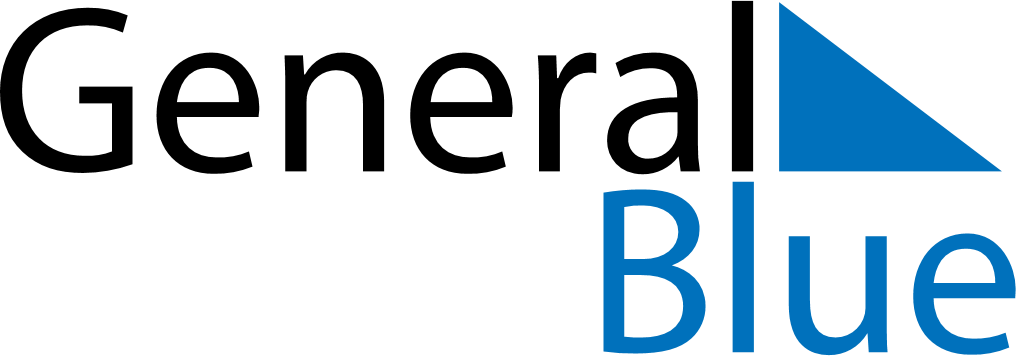 Weekly Meal Tracker February 3, 2019 - February 9, 2019Weekly Meal Tracker February 3, 2019 - February 9, 2019Weekly Meal Tracker February 3, 2019 - February 9, 2019Weekly Meal Tracker February 3, 2019 - February 9, 2019Weekly Meal Tracker February 3, 2019 - February 9, 2019Weekly Meal Tracker February 3, 2019 - February 9, 2019SundayFeb 03MondayFeb 04MondayFeb 04TuesdayFeb 05WednesdayFeb 06ThursdayFeb 07FridayFeb 08SaturdayFeb 09BreakfastLunchDinner